от 28.11.2022 № 230-ПКг. ЕкатеринбургО внесении изменений в отдельные постановления Региональной энергетической комиссии Свердловской области В соответствии с Федеральным законом от 24 июня 1998 года № 89-ФЗ 
«Об отходах производства и потребления», постановлениями Правительства Российской Федерации от 16.05.2016 № 424 «Об утверждении порядка разработки, согласования, утверждения и корректировки инвестиционных и производственных программ в области обращения с твердыми коммунальными отходами, в том числе порядка определения плановых и фактических значений показателей эффективности объектов, используемых для обработки, обезвреживания и захоронения твердых коммунальных отходов, а также осуществления контроля за реализацией инвестиционных и производственных программ» и от 30.05.2016 № 484 
«О ценообразовании в области обращения с твердыми коммунальными отходами», приказом Федеральной антимонопольной службы от 21.11.2016 
№ 1638/16 «Об утверждении Методических указаний по расчету регулируемых тарифов в области обращения с твердыми коммунальными отходами», постановлением Правительства Российской Федерации от 14.11.2022 № 2053 
«Об особенностях индексации регулируемых цен (тарифов) с 1 декабря 
2022 г. по 31 декабря 2022 г. и о внесении изменений в некоторые акты Правительства Российской Федерации» и Указом Губернатора Свердловской области от 13.11.2010 № 1067-УГ «Об утверждении Положения о Региональной энергетической комиссии Свердловской области» Региональная энергетическая комиссия Свердловской областиПОСТАНОВЛЯЕТ:1. Внести в постановление Региональной энергетической комиссии Свердловской области от 16.12.2021 № 239-ПК «Об установлении региональному оператору по обращению с твердыми коммунальными отходами Екатеринбургскому муниципальному унитарному предприятию «Специализированная автобаза» (город Екатеринбург) долгосрочных параметров регулирования, устанавливаемых 
на долгосрочный период регулирования для формирования единых тарифов 
на услугу регионального оператора по обращению с твердыми коммунальными отходами, с использованием метода индексации установленных тарифов 
и долгосрочных единых тарифов на услугу регионального оператора по обращению 
с твердыми коммунальными отходами, оказываемую потребителям Свердловской области, с использованием метода индексации установленных тарифов на основе долгосрочных параметров регулирования, на 2022–2026 годы» («Официальный интернет-портал правовой информации Свердловской области» (www.pravo.gov66.ru), 2021, 24 декабря, № 33095) следующее изменение:приложение № 2 изложить в новой редакции (приложение № 1).2. Внести в постановление Региональной энергетической комиссии Свердловской области от 16.12.2021 № 240-ПК «Об установлении региональному оператору по обращению с твердыми коммунальными отходами обществу 
с ограниченной ответственностью «Компания «Рифей» (город Нижний Тагил) долгосрочных параметров регулирования, устанавливаемых на долгосрочный период регулирования для формирования единых тарифов на услугу регионального оператора по обращению с твердыми коммунальными отходами, с использованием метода индексации установленных тарифов и долгосрочных единых тарифов 
на услугу регионального оператора по обращению с твердыми коммунальными отходами, оказываемую потребителям Свердловской области, с использованием метода индексации установленных тарифов на основе долгосрочных параметров регулирования, на 2022–2026 годы» («Официальный интернет-портал правовой информации Свердловской области» (www.pravo.gov66.ru), 2021, 24 декабря, 
№ 33096) следующее изменение:приложение № 2 изложить в новой редакции (приложение № 2).3. Внести в постановление Региональной энергетической комиссии Свердловской области от 16.12.2021 № 241-ПК «Об установлении региональному оператору по обращению с твердыми коммунальными отходами обществу 
с ограниченной ответственностью «ТБО «Экосервис» (город Первоуральск) долгосрочных параметров регулирования, устанавливаемых на долгосрочный период регулирования для формирования единых тарифов на услугу регионального оператора по обращению с твердыми коммунальными отходами, с использованием метода индексации установленных тарифов и долгосрочных единых тарифов 
на услугу регионального оператора по обращению с твердыми коммунальными отходами, оказываемую потребителям Свердловской области, с использованием метода индексации установленных тарифов на основе долгосрочных параметров регулирования, на 2022–2026 годы» («Официальный интернет-портал правовой информации Свердловской области» (www.pravo.gov66.ru), 2021, 24 декабря, 
№ 33097) следующее изменение:приложение № 2 изложить в новой редакции (приложение № 3).4. Настоящее постановление вступает в силу с 1 декабря 2022 года. 5. Настоящее постановление опубликовать на «Официальном интернет-портале правовой информации Свердловской области» (www.pravo.gov66.ru)
Исполняющий обязанности председателя Региональной энергетической комиссии 	Свердловской области                                                                                     А.Г. БелоусовПриложение № 1к постановлениюРЭК Свердловской областиот 28.11.2022 № 230-ПК «Приложение № 2к постановлениюРЭК Свердловской областиот 16.12.2021 № 239-ПКДОЛГОСРОЧНЫЕ ТАРИФЫ РЕГИОНАЛЬНого ОПЕРАТОРаекатеринбургское муниципальное унитарное предприятие «специализированная автобаза» НА УСЛУГУ РЕГИОНАЛЬНОГО ОПЕРАТОРА  ПО ОБРАЩЕНИЮ С ТВЕРДЫМИ КОММУНАЛЬНЫМИ ОТХОДАМИ НА 2022–2026 ГОДЫ<*> Выделяется в целях реализации пункта 6 статьи 168 Налогового кодекса Российской Федерации и неприменения пункта 2 подпункта 36 статьи 149 Налогового кодекса Российской Федерации.Тарифы для всех категорий потребителей установлены и применяются с учетом налога на добавленную стоимость.»Приложение № 2к постановлениюРЭК Свердловской областиот 28.11.2022 № 230-ПК «Приложение № 2к постановлениюРЭК Свердловской областиот 16.12.2021 № 240-ПКДОЛГОСРОЧНЫЕ ТАРИФЫ РЕГИОНАЛЬНого ОПЕРАТОРа ОБЩЕСТВА с ограниченной ответственностью «Компания «рифей» НА УСЛУГУ РЕГИОНАЛЬНОГО ОПЕРАТОРА общество ПО ОБРАЩЕНИЮ С ТВЕРДЫМИ КОММУНАЛЬНЫМИ ОТХОДАМИ 
НА 2022–2026 ГОДЫ<*> Выделяется в целях реализации пункта 6 статьи 168 Налогового кодекса Российской Федерации и неприменения пункта 2 подпункта 36 статьи 149 Налогового кодекса Российской Федерации.Тарифы для всех категорий потребителей установлены и применяются с учетом налога на добавленную стоимость.»Приложение № 3к постановлениюРЭК Свердловской областиот 28.11.2022 № 230-ПК «Приложение № 2к постановлениюРЭК Свердловской областиот 16.12.2021 № 241-ПКДОЛГОСРОЧНЫЕ ТАРИФЫРЕГИОНАЛЬНого ОПЕРАТОРа общество с ограниченной ответственностью «ТБО «Экосервис» НА УСЛУГУ РЕГИОНАЛЬНОГО ОПЕРАТОРА ПО ОБРАЩЕНИЮ С ТВЕРДЫМИ КОММУНАЛЬНЫМИ ОТХОДАМИ НА 2022–2026 ГОДЫ<*> Выделяется в целях реализации пункта 6 статьи 168 Налогового кодекса Российской Федерации и неприменения пункта 2 подпункта 36 статьи 149 Налогового кодекса Российской Федерации.Тарифы для всех категорий потребителей установлены и применяются с учетом налога на добавленную стоимость.»ПОСТАНОВЛЕНИЕN п/пНаименование регулируемой организацииВид тарифаПериод действия тарифаТариф, руб./куб. мТариф, руб./куб. мN п/пНаименование регулируемой организацииВид тарифаПериод действия тарифабез НДСс учетом НДС (тарифы указаны для всех категорий потребителей, включая категорию «Население») <*>1234561Административно-производственное объединение - 3 (Восточное)Административно-производственное объединение - 3 (Восточное)Административно-производственное объединение - 3 (Восточное)Административно-производственное объединение - 3 (Восточное)Административно-производственное объединение - 3 (Восточное)1.1.Екатеринбургское муниципальное унитарное предприятие «Специализированная автобаза»Единый тариф на услугу регионального оператора по обращению с твердыми коммунальными отходамис 01.01.2022 по 30.06.2022497,79597,351.1.Екатеринбургское муниципальное унитарное предприятие «Специализированная автобаза»Единый тариф на услугу регионального оператора по обращению с твердыми коммунальными отходамис 01.07.2022 по 30.11.2022507,26608,711.1.Екатеринбургское муниципальное унитарное предприятие «Специализированная автобаза»Единый тариф на услугу регионального оператора по обращению с твердыми коммунальными отходамис 01.12.2022 по 31.12.2022 522,55   627,061.1.Екатеринбургское муниципальное унитарное предприятие «Специализированная автобаза»Единый тариф на услугу регионального оператора по обращению с твердыми коммунальными отходамис 01.01.2023 по 31.12.2023 522,55   627,061.1.Екатеринбургское муниципальное унитарное предприятие «Специализированная автобаза»Единый тариф на услугу регионального оператора по обращению с твердыми коммунальными отходамис 01.01.2024 по 30.06.2024531,07   637,281.1.Екатеринбургское муниципальное унитарное предприятие «Специализированная автобаза»Единый тариф на услугу регионального оператора по обращению с твердыми коммунальными отходамис 01.07.2024 по 31.12.2024552,28   662,741.1.Екатеринбургское муниципальное унитарное предприятие «Специализированная автобаза»Единый тариф на услугу регионального оператора по обращению с твердыми коммунальными отходамис 01.01.2025 по 30.06.2025552,28   662,741.1.Екатеринбургское муниципальное унитарное предприятие «Специализированная автобаза»Единый тариф на услугу регионального оператора по обращению с твердыми коммунальными отходамис 01.07.2025 по 31.12.2025585,44   702,531.1.Екатеринбургское муниципальное унитарное предприятие «Специализированная автобаза»Единый тариф на услугу регионального оператора по обращению с твердыми коммунальными отходамис 01.01.2026 по 30.06.2026585,44   702,531.1.Екатеринбургское муниципальное унитарное предприятие «Специализированная автобаза»Единый тариф на услугу регионального оператора по обращению с твердыми коммунальными отходамис 01.07.2026 по 31.12.2026624,39   749,27N п/пНаименование регулируемой организацииВид тарифаПериод действия тарифаТариф, руб./куб. мТариф, руб./куб. мN п/пНаименование регулируемой организацииВид тарифаПериод действия тарифабез НДСс учетом НДС (тарифы указаны для всех категорий потребителей, включая категорию «Население») <*>1234561Административно-производственное объединение - 1 (Северное)Административно-производственное объединение - 1 (Северное)Административно-производственное объединение - 1 (Северное)Административно-производственное объединение - 1 (Северное)Административно-производственное объединение - 1 (Северное)1.1.Общество с ограниченной ответственностью «Компания «РИФЕЙ» (город Нижний Тагил)Единый тариф на услугу регионального оператора по обращению с твердыми коммунальными отходамис 01.01.2022 по 30.06.2022619,87743,841.1.Общество с ограниченной ответственностью «Компания «РИФЕЙ» (город Нижний Тагил)Единый тариф на услугу регионального оператора по обращению с твердыми коммунальными отходамис 01.07.2022 по 30.11.2022635,37   762,441.1.Общество с ограниченной ответственностью «Компания «РИФЕЙ» (город Нижний Тагил)Единый тариф на услугу регионального оператора по обращению с твердыми коммунальными отходамис 01.12.2022 по 31.12.2022 692,55   831,061.1.Общество с ограниченной ответственностью «Компания «РИФЕЙ» (город Нижний Тагил)Единый тариф на услугу регионального оператора по обращению с твердыми коммунальными отходамис 01.01.2023 по 31.12.2023 692,55   831,061.1.Общество с ограниченной ответственностью «Компания «РИФЕЙ» (город Нижний Тагил)Единый тариф на услугу регионального оператора по обращению с твердыми коммунальными отходамис 01.01.2024 по 30.06.2024657,62   789,141.1.Общество с ограниченной ответственностью «Компания «РИФЕЙ» (город Нижний Тагил)Единый тариф на услугу регионального оператора по обращению с твердыми коммунальными отходамис 01.07.2024 по 31.12.2024682,99   819,591.1.Общество с ограниченной ответственностью «Компания «РИФЕЙ» (город Нижний Тагил)Единый тариф на услугу регионального оператора по обращению с твердыми коммунальными отходамис 01.01.2025 по 30.06.2025680,77   816,921.1.Общество с ограниченной ответственностью «Компания «РИФЕЙ» (город Нижний Тагил)Единый тариф на услугу регионального оператора по обращению с твердыми коммунальными отходамис 01.07.2025 по 31.12.2025680,77   816,921.1.Общество с ограниченной ответственностью «Компания «РИФЕЙ» (город Нижний Тагил)Единый тариф на услугу регионального оператора по обращению с твердыми коммунальными отходамис 01.01.2026 по 30.06.2026680,20   816,241.1.Общество с ограниченной ответственностью «Компания «РИФЕЙ» (город Нижний Тагил)Единый тариф на услугу регионального оператора по обращению с твердыми коммунальными отходамис 01.07.2026 по 31.12.2026680,20   816,24N п/пНаименование регулируемой организацииВид тарифаПериод действия тарифаТариф, руб./куб. мТариф, руб./куб. мN п/пНаименование регулируемой организацииВид тарифаПериод действия тарифабез НДСс учетом НДС (тарифы указаны для всех категорий потребителей, включая категорию «Население») <*>1234561Административно-производственное объединение - 2 (Западное)Административно-производственное объединение - 2 (Западное)Административно-производственное объединение - 2 (Западное)Административно-производственное объединение - 2 (Западное)Административно-производственное объединение - 2 (Западное)1.1Общество с ограниченной ответственностью «ТБО «Экосервис» (город Первоуральск)Единый тариф на услугу регионального оператора по обращению с твердыми коммунальными отходамис 01.01.2022 по 30.06.2022471,97566,361.1Общество с ограниченной ответственностью «ТБО «Экосервис» (город Первоуральск)Единый тариф на услугу регионального оператора по обращению с твердыми коммунальными отходамис 01.07.2022 по 30.11.2022481,23   577,48   1.1Общество с ограниченной ответственностью «ТБО «Экосервис» (город Первоуральск)Единый тариф на услугу регионального оператора по обращению с твердыми коммунальными отходамис 01.12.2022 по 31.12.2022518,02   621,621.1Общество с ограниченной ответственностью «ТБО «Экосервис» (город Первоуральск)Единый тариф на услугу регионального оператора по обращению с твердыми коммунальными отходамис 01.01.2023 по 31.12.2023518,02   621,621.1Общество с ограниченной ответственностью «ТБО «Экосервис» (город Первоуральск)Единый тариф на услугу регионального оператора по обращению с твердыми коммунальными отходамис 01.01.2024 по 30.06.2024505,36   606,431.1Общество с ограниченной ответственностью «ТБО «Экосервис» (город Первоуральск)Единый тариф на услугу регионального оператора по обращению с твердыми коммунальными отходамис 01.07.2024 по 31.12.2024530,92   637,101.1Общество с ограниченной ответственностью «ТБО «Экосервис» (город Первоуральск)Единый тариф на услугу регионального оператора по обращению с твердыми коммунальными отходамис 01.01.2025 по 30.06.2025530,92   637,101.1Общество с ограниченной ответственностью «ТБО «Экосервис» (город Первоуральск)Единый тариф на услугу регионального оператора по обращению с твердыми коммунальными отходамис 01.07.2025 по 31.12.2025556,71   668,051.1Общество с ограниченной ответственностью «ТБО «Экосервис» (город Первоуральск)Единый тариф на услугу регионального оператора по обращению с твердыми коммунальными отходамис 01.01.2026 по 30.06.2026556,71   668,051.1Общество с ограниченной ответственностью «ТБО «Экосервис» (город Первоуральск)Единый тариф на услугу регионального оператора по обращению с твердыми коммунальными отходамис 01.07.2026 по 31.12.2026578,64   694,37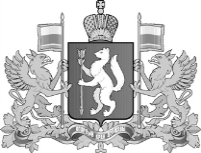 